Publicado en Tamajón-Guadalajara el 15/07/2020 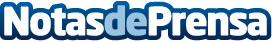 El Ayuntamiento de Tamajón invertirá, con o sin ayuda, 1,8 millones € en ampliar la residencia de mayoresEugenio Esteban, alcalde de Tamajón, invita tanto a la Diputación Provincial de Guadalajara como a la Junta de Comunidades de Castilla – La Mancha, a que se unan a este proyecto municipal, y demuestren su compromiso con las zonas ruralesDatos de contacto:Javier Bravo606411053Nota de prensa publicada en: https://www.notasdeprensa.es/el-ayuntamiento-de-tamajon-invertira-con-o-sin Categorias: Castilla La Mancha Emprendedores Solidaridad y cooperación Recursos humanos http://www.notasdeprensa.es